АКТ № 000 от 29 марта 2024 г.
приемки-сдачи оказанных услуг        Мы, нижеподписавшиеся, Никифоров М.О. представитель ИСПОЛНИТЕЛЯ, с одной стороны и                 представитель ЗАКАЗЧИКА с другой стороны, составили настоящий акт в том, что ИСПОЛНИТЕЛЬ оказал и сдал, а ЗАКАЗЧИК принял следующие услуги:
Сумма прописью: девятьсот девяносто девять рублей 00 копеек. НДС не облагается.Услуги оказаны в полном объеме, в установленные сроки и с надлежащим качеством. Стороны претензий друг к другу не имеют.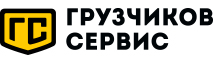 Телефон: +7 (978) 777-84-82Email: sev@gruzchikov-service.ruСайт: sev.gruzchikov-service.ruНаименованиеЕд. изм.Кол-воЦенаСумма12345Тестовый заказ 2024-03-29Тест1999,00999,00        Итого:        Итого:        Итого:        Итого:999,00Исполнитель: ИП Никифоров Михаил Олегович
Адрес: 299014, г. Севастополь, ул. Челнокова, д. 29, корп. 1, кв. 17
Расчетный счет: 40802810900001302017
Кор. счет: 30101810145250000974
Банк: АО "ТИНЬКОФФ БАНК"
ИНН: 502410501209
КПП: 
БИК: 044525974Заказчик: Название заказчика
Адрес: 
Расчетный счет: 
Кор. счет: Банк: ИНН: 
КПП: БИК: 